ЧЕРКАСЬКА ОБЛАСНА РАДАР І Ш Е Н Н Я17.06.2022                                                                             № 13-9/VIIIПро призначення УМАНЕЦЬ А.С.на посаду директора комунальногонекомерційного підприємства «Черкаськийобласний шкірно-венерологічний диспансерЧеркаської обласної ради»Відповідно до частини третьої статті 21, статті 23 Кодексу законів про працю України, пункту 20 частини першої статті 43 Закону України
«Про місцеве самоврядування в Україні», рішень обласної ради                                    від 16.12.2016 № 10-18/VIІ «Про управління суб’єктами та об’єктами спільної власності територіальних громад сіл, селищ, міст Черкаської області»                                 (із змінами), від 19.02.2021 № 5-15/VІІІ «Про особливості призначення 
і звільнення керівників підприємств, установ, закладів спільної власності територіальних громад сіл, селищ, міст Черкаської області та затвердження типових форм контрактів» (із змінами), враховуючи протокол другого засідання конкурсної комісії з проведення конкурсного відбору претендентів на зайняття посади директора комунального некомерційного підприємства «Черкаський обласний шкірно-венерологічний диспансер Черкаської обласної ради» 
від 23.12.2021, заяву УМАНЕЦЬ А.С. від 23.12.2021, обласна рада 
в и р і ш и л а:1. ПРИЗНАЧИТИ УМАНЕЦЬ Антоніну Сергіївну на посаду директора комунального некомерційного підприємства «Черкаський обласний 
шкірно-венерологічний диспансер Черкаської обласної ради» з 23 червня 2022 року, шляхом укладення з нею контракту строком на три роки за результатами конкурсного відбору.2. Контроль за виконанням рішення покласти на постійну комісію обласної ради з питань комунальної власності, підприємництва та регуляторної політики.Голова									А. ПІДГОРНИЙ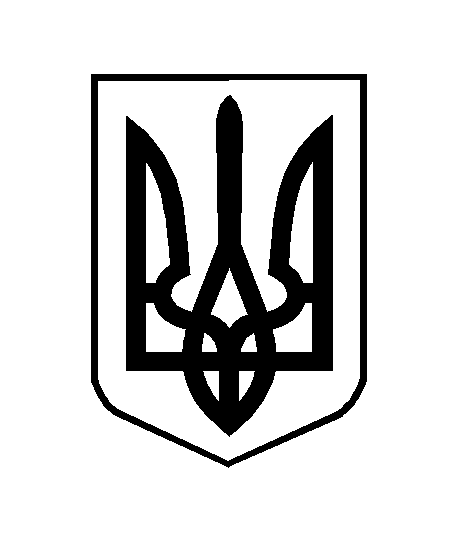 